～今よみがえる、50年前の小学生の作品～開催日　　　令和３年１２月１１日(土)時　間　　　　１３：３０～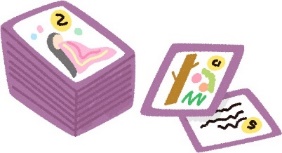 場　所　　　　芋井公民館　２Fホール定  員　　　　  ６０名　(会員・一般)＊長野市立芋井公民館の窓口または、電話・FAX・Emailでお申し込み下さい。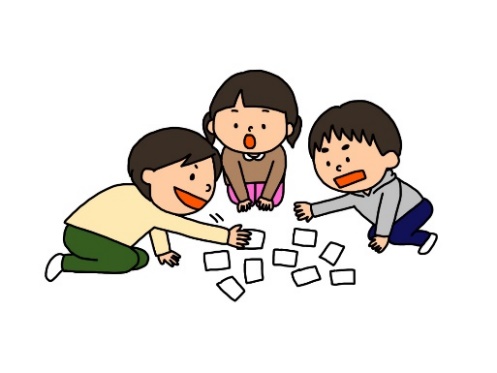 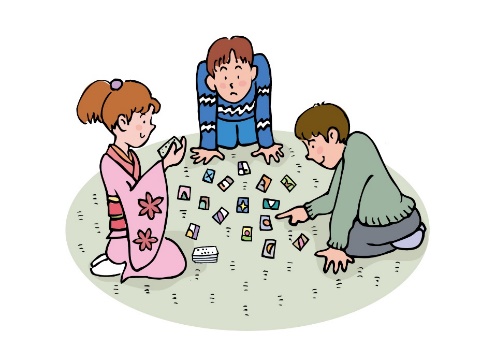 芋井の歴史を学ぶ会長野市立芋井公民館